На основании статьи 8, статьи 11, статьи 14 Положения о Контрольно-счетной комиссии муниципального района «Печора», утвержденного решением Совета муниципального района «Печора» от 28.02.2012 № 5-7/108, пункта 3.5. Регламента комиссии,  -п р и к а з ы в а ю:Внести изменения в раздел 3 «Контрольные мероприятия»  Плана работы комиссии на 2018 год согласно приложению.Ознакомить работников комиссии.Настоящий приказ вступает в силу со дня его принятия.Контроль за исполнением приказа оставляю за собой.Председатель                                                                                   В.В. Поведишникова                       Приложение к приказу № 32/О от 10.08.2018Раздел 3. Контрольные мероприятияКОНТРОЛЬНО-СЧЕТНАЯ КОМИССИЯ МУНИЦИПАЛЬНОГО РАЙОНА «ПЕЧОРА»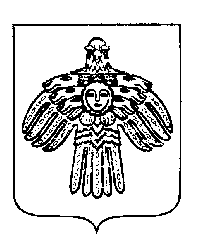 «ПЕЧОРА»  МУНИЦИПАЛЬНÖЙ  РАЙОНСАВИДЗÖДАН-АРТАЛАН КОМИССИЯПРИКАЗПРИКАЗПРИКАЗПРИКАЗ«10» августа  2018 г.г. Печора,  Республика Коми О внесении изменений в План работы Контрольно-счетной комиссии МР «Печора» на 2018 год, утвержденный приказом председателя от 25.12.2017 № 42/О«10» августа  2018 г.г. Печора,  Республика Коми О внесении изменений в План работы Контрольно-счетной комиссии МР «Печора» на 2018 год, утвержденный приказом председателя от 25.12.2017 № 42/О         № 32/О№ п/пТема контрольного мероприятияСрок исполненияПримечания1.Правомерность и целесообразность расходования бюджетных средств МР «Печора»  на изготовление печатной продукции в муниципальных, республиканских типографиях, индивидуальных предпринимателях за период 2016-2017гг.1 кварталпо поручению депутата Совета МР «Печора»2. Правомерность и целесообразность расходования бюджетных средств МР «Печора»  на оказание информационных услуг в муниципальных, республиканских и частных СМИ за период 2016-2017гг.1 кварталпо поручению депутата Совета МР «Печора»3.Проверка законности и результативности использования бюджетных средств, выделенных в рамках реализации республиканской и муниципальной адресной программы «Переселение граждан из аварийного жилищного фонда» на 2013-2017 годы».в течение года4.Проверка финансово-хозяйственной деятельности МУП «Издательство «Печорское время», с учетом контроля эффективного использования имущества, находящегося в казне муниципального образования. в течение годапо поручению Врио главы МР «Печора»-председателя Совета района5.Проверка законности и результативности использования бюджетных средств, выделенных в рамках реализации подпрограммы "Развитие и поддержка малого и среднего предпринимательства в МР «Печора» в 2016-2017гг.в течение года6.Проведение контрольного мероприятия по проверке муниципального контракта, заключенного МКУ «Управление капитального строительства» на выполнение работ по капитальному ремонту здания ЦТП 17.в течение годапо поручению депутата Совета МР «Печора»7.Эффективность и результативность сдачи в аренду имущества муниципальной собственности КУМС МР «Печора» (выборочно).в течение года8.Проведение контрольного мероприятия по проверке муниципальных контрактов, заключенных МКУ «Управление капитального строительства и Администрацией МР «Печора» с ООО «Строительно-монтажное предприятие» за период 2016-2017 гг.в течение годапо поручению депутата Совета МР «Печора»9.Правомерность взыскания задолженности по оплате услуг по содержанию и ремонту общего имущества многоквартирных домов (пустующего жилья) компанией «Каджеромский коммунальный комплекс».в течение годапо поручению депутата Совета МР «Печора»10.Проведение контрольных мероприятий  по поручению Совета МР "Печора", председателя Совета района, депутатов Совета МР «Печора», депутатов Совета ГП «Печора», главы муниципального района- руководителя администрации.в течение годапри поступлении поручения11.Проведение контрольных мероприятий по запросам правоохранительных органов, в рамках компетенции Контрольно-счетной комиссии МР "Печора" (органы прокуратуры, ОМВД России по г.  Печоре, в соответствии с заключенными Соглашениями). Проведение совместных контрольных мероприятий с Контрольно-счетной палатой Республики Коми.в течение годапри поступлении запроса12.Согласование применения закрытых способов определения поставщиков (подрядчиков, исполнителей), возможности заключения (заключения) контракта с единственным поставщиком (подрядчиком, исполнителем)в течение годапри поступлении обращений постоянно 13.Целевое использование бюджетных средств муниципального района «Печора» на техническое обслуживание и ремонт автомобиля администрации Toyota Land Cruiser Prado в 2017 году1 кварталпо поручению депутата Совета МР «Печора»14.Проверка законности и результативности использования средств, выделенных из республиканского бюджета Республики Коми в период 2015-2018гг. на обеспечение детей-сирот и детей, оставшихся без попечения родителей, жилыми помещениями муниципального специализированного жилищного фонда, предоставляемыми по договорам найма специализированных жилых помещений.1 кварталсовместно с Контрольно-счетной палатой Республики Коми 15.Целевое использование бюджетных средств муниципального района «Печора» на оплату труда руководителя администрации в период 2016-2017гг.2 кварталпо поручению депутата Совета МР «Печора»